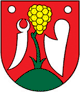 Obec HosťovceNávrhzáverečného účtua rozpočtové hospodárenieza rok 2014Účtovná jednotka: 		OBEC Hosťovce, 951 91 Hosťovce č. 49Predkladá :                                   Peter Belica – starosta obceSpracoval :                                   Ing. Viera Bačová – účtovníčka obceHosťovce, dňa 22.05.2015Návrh záverečného účtu vyvesený na úradnej tabuli obcea web stránke obce www.obechostovce.sk  dňa 13.06.2015     Záverečný účet obcea rozpočtové hospodárenie za rok 2014OBSAH :I.          Rozpočet obce na rok 2014         II.        Rozbor plnenia príjmov za rok 2014III.       Rozbor čerpania výdavkov za rok 2014IV.       Prebytok/schodok rozpočtového hospodárenia za rok 2014V.        Tvorba a použitie prostriedkov rezervného fondu a sociálneho fonduVI.       Bilancia aktív a pasív za rok 2014VII.      Prehľad o stave a vývoji dlhu k 31.12.2014VIII.     Hospodárenie príspevkových organizáciíIX.       Prehľad o poskytnutých dotáciách právnickým osobám a fyzickým osobám -podnikateľom podľa § 7 ods. 4 Zákona č. 583/2004 Z.z.X.       Podnikateľská činnosťXI.      Finančné usporiadanie finančných vzťahov voči:              a) zriadeným a založeným právnickým osobám              b) štátnemu rozpočtu              c) štátnym fondom              d) rozpočtom iných obcí              e) rozpočtom VÚC XII.    Hodnotenie plnenia programov obce I. Rozpočet obce na rok 2014Základným nástrojom finančného hospodárenia obce Hosťovce bol Rozpočet obce na rok 2014 zostavený podľa ustanovenia § 10 odsek 7) zákona č. 583/2004 Z.z. o rozpočtových pravidlách územnej samosprávy a o zmene a dopl. niektorých zákonov v z. n. p. Rozpočet obce na rok 2014 bol zostavený ako prebytkový. V tom Bežný rozpočet bol zostavený ako prebytkový a kapitálový rozpočet bol zostavený tiež ako prebytkový. Hospodárenie obce sa riadilo podľa schváleného rozpočtu na rok 2014.Východiskový Rozpočet obce na rok 2014 bol schválený Obecným zastupiteľstvom (ďalej OZ) v Hosťovciach dňa 28.02.2014 uznesením č. 12/2014. Počas roku bol zmenený štyrmi rozpočtovými opatreniami (ďalej RO):zmena – RO č. 1/2014 – schválená dňa 15.08.2014 uznesením OZ č. 6 - na základe účelovo určených finančných prostriedkov:Revitalizácia parku 4.445,- €1)2)Oprava a údržba zasad. miest. a kuchyne v kult. dome 13.000,- €1)2);zmena – RO č. 2/2014 – schválená dňa 15.08.2014 uznesením OZ č. 9 - použitie prostriedkov rezervného fondu na odstránenie havarijného  stavu 2.000,- €1)2) Výmena okien na budove pošty;zmena – RO č. 3/2014 – schválená dňa 15.08.2014 uznesením OZ č. 7 - prijatie dlhodobého úveru – 80.000,- €1)3)4)Rekonštrukcia miestnych komunikácií;zmena – RO č. 4/2014 – schválená dňa 31.12.2014 rozpočtovým opatrením starostu obce v zmysle uznesenia OZ č. 16 zo dňa 28.03.2011 - zmeny v bežných výdavkoch v rozsahu - 1 700,-€.Rozpočet po poslednej zmene je zobrazený v stĺpci (C): Rozpočet obce k 31. 12. 2014 v EURz toho:II. Rozbor plnenia príjmov za rok 2014 v EurZ rozpočtovaných celkových príjmov 323 999,- € bol skutočný príjem k 31.12.2014 vo výške 332 354,74 €, čo predstavuje 102,58 % plnenie.1) Bežné príjmy1.1) Bežné príjmy – daňové:Daňové  príjmy tvoria najstabilnejšiu a najvýznamnejšiu zložku rozpočtu.Najväčší podiel na náraste daňových príjmov má výnos dane poukazovanej územnej samospráve zo štátneho rozpočtu. Je stanovený zákonom č. 564/2004 o rozpočtovom určení výnosu dane z príjmov územnej samosprávy v znení zákona č. 171/2005 Z.z. Daňové príjmy pozostávajú:a) Výnos dane z príjmov poukázaný územnej samospráveZ predpokladanej? finančnej čiastky vo výške 145 080,-€ z výnosu dane z príjmov boli obci k 31.12.2014 poukázané finančné prostriedky zo ŠR vo výške 145 510,24 €, čo predstavuje 100,30 % plnenie.b) Daň z nehnuteľnostíZ rozpočtovaných príjmov dane z nehnuteľností 19 000,- €, skutočný príjem k 31.12.2014 bol 19 738,94 €, čo je 103,89 % plnenie. Príjmy dane z nehnuteľností mali nasledovnú štruktúru:  
	- daň z pozemkov 	14 638,14 € 	- dane zo stavieb 	4 979,91 €	- daň z bytov	120,89 € c) Ostatné daňové príjmyOstatné daňové príjmy mali nasledovnú štruktúru: 	- daň za jadrové zariadenia 	9 743,86 € 	- daň za psa 	821,46 €	- poplatky za komunálny odpad a drobný stavebný odpad 	11 498,75 € 1.2) Bežné príjmy – nedaňové:Nedaňové príjmy sú tvorené príjmami z prenájmu vlastníctva majetku obce a administratívnych poplatkov. V roku 2014 Obec Hosťovce mala najväčší podiel na nedaňových príjmoch z príjmov z príjmu z poplatkov za kanalizáciu a prenájmu pozemkov a budov vo vlastníctve na základe zmlúv a sadzobníka poplatkov platných v čase príjmu.Nedaňové príjmy pozostávajú:a) Príjmy z podnikania a z vlastníctva majetkuZ rozpočtovaných 3 500,- € bol skutočný príjem k 31.12.2014 vo výške 3 495,02 €, čo predstavuje 99,86 % plnenie. Skutočný príjem k 31.12.2014 mal nasledovnú štruktúru: z prenáj. budov, priestorov a objektov bol celkový príjem vo výške	3 392,28 € v tom: za priestory predajne potravín a miestneho pohostinstva 	1 912,00 € za priestory pošty	770,08 € za priestory telekomunikačnej ústredne ST a.s.	550,20 € za priestory zasadačky a KD	160,00 € z prenáj. pozemkov (PZ Hôrka so sídlom v Mankovciach) 	102,74 € b) Administratívne poplatky a iné poplatky a platbyZ rozpočtovaných príjmov 11 551,- € skutočný príjem k 31.12.2014 bol 13 716,61 €, čo je 118,75 % plnenie. Skutočný príjem mal nasledovnú štruktúru: z poplatkov za poskytovanie služieb občanom 	10 887,50 € príjem z poplatkov za kanalizáciu činí 	7 795,80 € príjem z dobropisov (za el. energiu a refundácie) 	2 005,59 € príjem z odvodov z hazardných hier 	817,34 €z administratívnych a správnych poplatkov 	1 459,92 € 1.3) Bežné príjmy – ostatné:Ostatné príjmy predstavujú finančné prostriedky z poskytnutých grantov a transferov. Z rozpočtovaných grantov a transferov 30 328,- € bol skutočný príjem k 31.12.2014 vo výške 35 818,86 €, čo predstavuje plnenie na 118,10 %. Obec prijala nasledovné granty a transfery:Granty a transfery boli účelovo viazané a použité v súlade s ich účelom v  termíne do 31.12.2014 a vyúčtované príslušným poskytovateľom. 2) Kapitálové príjmy:Obec k 31.12.2014 nemala žiadne kapitálové príjmy.Finančné operácie - príjmové:Z rozpočtovaných finančných príjmov 83 000,- € bol skutočný príjem k 31.12.2014 v sume 91 997,- €, čo predstavuje 110,84 % plnenie.V roku 2014 prijala Obec Hosťovce úver v sume 80 000,- € schválený Obecným zastupiteľstvom v Hosťovciach dňa 15.08.2014 uznesením č. 7. Úver bol poskytnutý zo strany Prima banky Slovensko, a.s. za podmienok dojednaných v príslušnej úverovej zmluve. Súčasne bolo schválené vystavenie vlastnej vista biancozmenky na rad banky za účelom zabezpečenia pohľadávky banky z úveru.Uznesením Obecného zastupiteľstva č. 9 zo dňa 15.08.2014 bolo schválené použitie prostriedkov rezervného fondu na bežné výdavky v sume  2 000,- € na odstránenie havarijného stavu majetku obce – výmena okien na budove Slovenskej pošty v Hosťovciach v zmysle ustanovenia § 10 ods. 9 Zák. č. 583/2004 Z.z. o rozpočtových pravidlách územnej samosprávy a doplnení niektorých zákonov v z.n.p. V skutočnosti bolo plnenie v sume 1 946,18 €.V roku 2014 boli použité nevyčerpané finančné prostriedky zo ŠR prijaté v roku 2013 na bežné výdavky s účelovým určením na realizáciu projektu „Rekonštrukcia sociálnych zariadení v budove kultúrneho domu v Hosťovciach“ vo výške 5 000,- € v súlade so Zák. č. 583/2004 Z.z.Prehľad plnenia príjmov podľa jednotlivých rozpočtových položiek je prílohou Záverečnéhoúčtu: v tabuľke č. 1 – bežné príjmy, v tabuľke č. 2 – kapitálové príjmy av tabuľke č. 3 – príjmové finančné operácie.III. Rozbor čerpania výdavkov za rok 2014 v EurZ rozpočtovaných celkových výdavkov 323 750,- € bolo skutočne k 31.12.2014 čerpané v sume 321 175,72 €, čo predstavuje 99,20 % čerpanie.1) Bežné výdavky:Z rozpočtovaných bežných výdavkov 228 970,- € bolo skutočne čerpané k 31.12.2014 vo výške 234 316,48 €, čo predstavuje 102,34 % čerpanie:Medzi významné položky rozpočtu bežných výdavkov patria:	a) Mzdy, platy, služob. príjmy a ostatné osobné vyrovnaniaZ rozpočtovaných 75 369,- € bolo skutočne k 31.12.2014 čerpané v sume 70 663,48 €, čo je 93,76 % čerpanie. Patria sem mzdové prostriedky pracovníkov obecného úradu, matriky, materskej školy, školskej jedálne a čističky odpadových vôd bez poistného a sociálneho zabezpečenia.b) Poistné a príspevok do poisťovníZ rozpočtovaných 26 856,- € bolo skutočne čerpané k 31.12.2014 v sume 25 975,38 €, čo predstavuje 96,72 % čerpanie. Sú tu zahrnuté odvody poistného do zdravotnej a sociálnej poisťovne vyplývajúce z pracovno-právnych vzťahov za zamestnávateľa. c) Tovary a službyZ rozpočtovaných 122 395,- € bolo skutočne čerpané k 31.12.2014 v sume 135 536,80 €, čo je 110,74 % čerpanie. Jedná sa o prevádzkové výdavky jednotlivých stredísk obecného úradu, ako sú energie, materiál, rutinná a štandardná údržba obecného majetku (napr. budov, ČOV...), ostatné tovary a služby, cestovné náhrady a odmeny mimo pracovného pomeru.d) Bežné transferyZ rozpočtovaných 4.050,- € bolo skutočne k 31.12.2014 čerpané 2 016,64 €, čo predstavuje 49,79 % čerpanie. Patria sem transfery v rámci verejnej správy a členské príspevky záujmovým združeniam.e) Splácanie úrokov a ostatné platby súvisiace s úvermi, pôžičkami a návratnými   finančnými výpomocami  Z rozpočtovaných 300,- € bolo k 31.12.2014 skutočne čerpaných 124,41 €, čo predstavuje 41,47 % čerpanie. Patrí sem splácanie úrokov z poskytnutých úverov.2) Kapitálové výdavky:Z rozpočtovaných kapitálových výdavkov  90 000,- € boli skutočne čerpané k 31.12.2014 výdavky vo výške 82 079,28 €, čo predstavuje 91,20 % čerpanie. Čerpané výdavky mali nasledovnú štruktúru:Finančné prostriedky v sume 80 000,- € boli použité na rekonštrukciu miestnych komunikácií v obci Hosťovce – Horná ulica, Cintorínska ulica a Parkovisko k cintorínu. Finančné prostriedky v celkovej sume 2 640,76 € boli čerpané na rekonštrukciu chodníka zo zámkovej dlažby v obci. 3) Finančné operácie - výdavkové:Z rozpočtovaných finančných výdavkov 4 780,- € bolo skutočne k 31.12.2014 čerpané v sume 4 779,96 €, čo predstavuje 100 % čerpanie. Výdavkové finančné operácie predstavujú splátku istiny z prijatého dlhodobého investičného úveru.Čerpanie výdavkov podľa jednotlivých rozpočtových položiek je uvedené v prílohe Záverečného účtu v tabuľke č. 4 – bežné výdavky, v tabuľke č. 5 – kapitálové výdavky a v tabuľke č. 6 – výdavkové finančné operácie.IV. Prebytok/schodok rozpočtového hospodárenia za rok 2014 1. Výsledok rozpočtového hospodárenia obce Výsledkom rozpočtového hospodárenia obce podľa Zák. č. 583/2004 Z.z. v z.n.p. podľa § 10 ods. 3 písm. a) a b) je schodok rozpočtu v sume  -76 038,02 €, ktorý bol vysporiadaný z návratných zdrojov financovania a finančných operácií.2. Výsledok  celkového hospodárenia obce Výsledkom hospodárenia obce za rok 2014 podľa § 10 ods. 3 písmena a), b), c) zákona č. 583/2004 Z.z. v znení neskorších predpisov je hospodársky výsledok – celkový prebytok  vo výške 11 179,02 €.Vzhľadom k tomu, že výsledkom rozpočtového hospodárenia bežného a  kapitálového rozpočtu je schodok, nevznikol zdroj na zákonnú tvorbu rezervného fondu.Prebytok finančných operácií v sume 11 179,02 € (výsledok celkového hospodárenia obce) navrhujeme použiť na tvorbu rezervného fondu.Na základe uvedených skutočností navrhujeme skutočnú tvorbu rezervného fondu na rok 2014 vo výške 11 179,02 €.3. Hospodársky výsledok z akruálneho účtovníctvaOpatrenie MF SR č. MF/16786/2007-31, ktorým sa ustanovujú podrobnosti o postupoch účtovania a rámcovej účtovej osnove pre rozpočtové, príspevkové organizácie, štátne fondy obce a VÚC zaviedlo do účtovníctva subjektov štátnej správy a samosprávy od 01.01.2008 akruálny princíp účtovníctva. Účtovný výsledok hospodárenia definuje § 11 ods. 2 postupov účtovania ako rozdiel výnosov účtovaných na účtoch účtovej triedy 6-Výnosy a nákladov účtovaných v účtovej triede 5-Náklady. Dosiahnutý hospodársky výsledok z akruálneho účtovníctva je -10 908,35 €. 4. Použitie výsledku hospodárenia za rok 2014Výsledok hospodárenia za rok 2014, strata po odpočítaní zrážkovej dane v sume - 10 909,31 € dosiahnutá z akruálneho účtovníctva bude preúčtovaná na účet 428 – Nevysporiadaný hospodársky výsledok minulých  rokov.V. Tvorba a použitie prostriedkov rezervného a sociálneho fonduRezervný fondObec vytvára rezervný fond v zmysle ustanovenia § 15 Zákona č. 583/2004 Z.z. v z.n.p.  Rezervný fond vedie na samostatnom bankovom účte. Stav rezervného fondu k 01.01.2014 bol 5 389,24 €. Prírastok fondu v sume 817,50 € bol z prebytku hospodárenia uplynulého rozpočtového roka. Úbytok rezervného fondu predstavuje jeho použitie v zmysle uznesenia  Obecného zastupiteľstva č. 9 zo dňa 15.08.2014 na odstránenie havarijného stavu majetku obce – výmena okien na budove Slovenskej pošty v Hosťovciach v sume 1 946,18 €.   Zostatok rezervného fondu k 31.12.2014 predstavuje výšku 4 260,56 €.Sociálny fondTvorba a čerpanie sociálneho fondu bolo v zmysle Zákona č. 152/1994 Z.z. v znení neskorších predpisov a v zmysle Kolektívnej zmluvy vyššieho stupňa pre zamestnávateľov, ktorí pri odmeňovaní postupujú podľa Zák. č. 553/2003 Z.z. o odmeňovaní zamestnancov pri výkone práce vo verejnom záujme.  Celkový prídel do SF je tvorený zo súhrnu hrubých platov zúčtovaných zamestnancom na výplatu za kalendárny rok. Prostriedky fondu sú vedené na osobitnom účte. Začiatočný stav fondu bol 39,63 €, tvorba za rok 2014 predstavovala sumu 574,45 €, a zostatok sociálneho fondu k  31.12.2014 je 94,68 €.Poplatky za vedenie bankového účtu, úroky so zostatkov bankového účtu a daň z úroku boli uhradené z bežného účtu Obce HosťovceVI. Bilancia aktív a pasív k 31.12.2014Strana Aktív: Z predloženej bilancie aktív a pasív je zrejmé, že dlhodobý hmotný majetok obce sa medziročne zvýšil o 75 593,- €. Zvýšenie  vyplýva z rekonštrukcie miestnych komunikácií a chodníkov financovaných z cudzích zdrojov krytia. Súčasne pokles aktív nastal predovšetkým v dôsledku opotrebenia dlhodobého hmotného majetku a vyradenia drobného dlhodobého majetku. Obec za hodnotené obdobie eviduje pohľadávky vo výške 13 698,- €, ktoré pozostávajú z:preplatkov za elektrickú energiu a zemný plyn 	neuhradené nedoplatky na dani z nehnuteľností	neuhradené poplatky za kanalizáciu	neuhradené poplatky za komunálny odpad a drobný stavebný odpad	Strana Pasív: Cudzie zdroje predstavujú:bankový úver v objeme 	81 195,- € krátkodobé záväzky v objeme 	47 504,- €krátkodobé rezervy vo výške 	700,- € a záväzky zo sociálneho fondu vo výške	150,- €VII. Prehľad o stave a vývoji dlhu k 31. 12. 2014Obec k 31.12.2014 eviduje nasledovné záväzky :voči bankám	81 194,77  €voči dodávateľom 	38 811,49  €voči zamestnancom 	5 162,69  €voči poisťovniam 	3 001,87  €voči daňovému úradu 	411,57  €Obci poskytla v minulosti Dexia banka Slovensko, a.s., dlhodobý investičný úver vo výške 1 440 000,- Sk (47.799,24 EUR) na výstavbu čističky odpadových vôd. Tento úver sa začal splácať v roku 2005 mesačnými splátkami vo výške 12 000,- Sk (398,33 EUR), od roku 2009 splátkou 398,33 € mesačne. Zostatok úveru k 31.12.2014 predstavuje sumu 1 194,77 €.Obec v roku 2014 uzatvorila Zmluvu o municipálnom úvere - Univerzál s Prima bankou Slovensko, a.s. Úver vo výške 80 000,- € má charakter  dlhodobého úveru,  s dobou splatnosti do 27.09.2024 a splátky istiny budú vykonávané priebežne kreditnými obratmi na účte klienta. Celková revizibilná úroková sadzba je hodnota 12 mesačného EURIBOR + úrokové rozpätie 3,00 % p.a. Za účelom zabezpečenia pohľadávky banky z úveru bola vystavená vlastná vista biancozmenka. Úver bol čerpaný na rekonštrukciu miestnych komunikácií.VIII. Hospodárenie príspevkových organizáciíObec Hosťovce nemá zriadené príspevkové organizácie.IX. Prehľad o poskytnutých dotáciách právnickým osobám a fyzickým osobám – podnikateľom podľa § 7 ods. 4 Zákona č. 583/2004 Z.z.Obec Hosťovce v roku 2014 neposkytla žiadne dotácie právnickým ani fyzickým osobám -    podnikateľom v zmysle § 7 ods. 4 Zák.č.583/2004 Z.z. X. Podnikateľská činnosťObec Hosťovce nevykonávala v roku 2014 podnikateľskú činnosť.    XI. Finančné usporiadanie vzťahov vočia) zriadeným a založeným právnickým osobámb) štátnemu rozpočtuc) štátnym fondomd) rozpočtom iných obcíe) rozpočtu VÚCV súlade s ustanovením § 16 ods. 2 Zákona č. 583/2004 o rozpočtových pravidlách územnej samosprávy a o zmene a doplnení niektorých zákonov v znení neskorších predpisov má obec finančne usporiadať svoje hospodárenie vrátane finančných vzťahov k zriadeným alebo založeným právnickým osobám, fyzickým osobám – podnikateľom a právnickým osobám, ktorým poskytla finančné prostriedky svojho rozpočtu, usporiadať finančné vzťahy k štátnemu rozpočtu, štátnym fondom, rozpočtom iných obcí a k rozpočtom VÚC.a)  Finančné usporiadanie voči zriadeným a založeným právnickým osobámObec Hosťovce nemá zriadené ani založené žiadne právnické osoby.b)  Finančné usporiadanie voči štátnemu rozpočtuc) Finančné usporiadanie voči štátnym fondomObec Hosťovce neuzatvorila v roku 2014 žiadnu zmluvu so štátnymi fondmi. d)  Finančné usporiadanie voči rozpočtom iných obcí e)  Finančné usporiadanie voči rozpočtom VÚC XII. Hodnotenie plnenia programov obce          Uznesením č. 12/2014 Obecného zastupiteľstva v Hosťovciach zo dňa 28.02.2014 bola využitá možnosť predkladania rozpočtu bez programovej štruktúry v zmysle § 4 ods. 5 Zákona č. 583/2004 Z.z. o rozpočtových pravidlách v z.n.p.Vypracovala:  Ing. Viera Bačová – účtovníčka obcePredkladá :     Peter Belica – starosta obce V Hosťovciach, dňa 13.06.2015PREHĽAD PLNENIA PRÍJMOV  ROZPOČTU OBCE K 31.12.2014Tabuľka č. 1 – Bežné príjmyTabuľka č. 2  –  Kapitálové príjmyTabuľka č. 3 – Príjmové finančné operáciePrehľAD ČERPANIA VÝDAVKOV  RozpočtU obce k 31.12.2014Tabuľka č. 4 – Bežné výdavkyTabuľka č. 5 – Kapitálové výdavky Tabuľka č. 6 – Výdavkové finančné operácieNávrh uzneseniaObecné zastupiteľstvo berie na vedomie :              Správu hlavného kontrolóra k záverečnému účtu za rok 2014Obecné zastupiteľstvo schvaľuje :              Schodok rozpočtu v sume – 76 038,02 € zistený podľa Zák. č. 583/2004 Z.z. o rozpočtových pravidlách územnej samosprávy v z.n.p. podľa § 10 ods. 3 písm. a) a b)              Použitie zostatku finančných operácií v sume 11 179,02 € na tvorbu rezervného fondu podľa Zák. č. 583/2004 Z.z.               Záverečný účet obce a celoročné hospodárenie za rok 2014 bez výhrad Rozpočet 20141)Celkové zmeny príjmov/výdavkovRozpočet 2014 po zmenách(A)(B)(C)Príjmy celkom224 554,-+99.445,-323 999,-Výdavky celkom   -224 305,--99.445,-    -323 750,-Hospodárenie obce - prebytok249,-0,-249,-Bežný rozpočetBežný 2)Zmeny bežných príjmov/výdavkovBežný r.          po zmenáchBežné príjmy213 554,-17 445,- 230 999,-Bežné výdavky-209 525,--19 445,--228 970,-Prebytok bežného rozpočtu4 029,--2.000,-2 029,-Kapitálový rozpočetKapitálový 3)Zmeny kapitál. príjmov/výdavkovKapitálový r. po zmenáchKapitálové príjmy10 000,- 0,-10 000,-Kapitálové výdavky-10 000,--80 000,--90 000,-Schodok kapitálového rozpočtu0,--80 000,--80 000,-Finančné operácieFin. operácie4)Zmeny finančných operáciíFin. operácie po zmenáchPríjmové finančné operácie 1 000,-82.000,-83 000,-Výdavkové finančné operácie-4 780,-0,--4 780,-Hospodárenie z fin. operácií- 3 780,-82.000,-+ 78 220,-Rozpočet na rok 2014Rozpočet na rok 2014 po zmenáchSkutočnosť k 31. 12. 2014% plnenia224 554,-323 999,-332 354,74102,58Rozpočet na rok 2014Rozpočet na rok 2014 po zmenáchSkutočnosť k 31. 12. 2014% plnenia185 620,-185 620,-187 327,25100,92Rozpočet na rok 2014Rozpočet na rok 2014 po zmenáchSkutočnosť k 31. 12. 2014% plnenia15 051,-15 051,-17 211,63114,36Rozpočet na rok 2014Rozpočet na rok 2014 po zmenáchSkutočnosť k 31. 12. 2014% plnenia12 883,-30 328,-35 818,86118,10P.č.PoskytovateľSuma v €Účel1.Ministerstvo vnútra SR2 869,09Matrika2.Ministerstvo vnútra SR254,43Register obyvateľstva3.OÚ Nitra72,26Starostlivosť o život. prostr.4.OÚ Nitra70,60Školské pomôcky, CO5.OÚ Nitra868,00Materská škola6.OÚ Nitra2 498,83Voľby7.ÚPSVaR Nitra7 344,25Podpora zamestn. nezamest.8.ÚPSVaR Nitra612,15Prac. pomôcky pre nezamest.9.ÚPSVaR Nitra139,85Stravovanie detí v hmot. núdzi10.Nitriansky samosprávny kraj400,00Podpora kultúry 11.Nitriansky samosprávny kraj300,00Podpora športu12NSK – Mikroregión Tríbečsko 2 900,00Oddychová zóna  13.MŽP-EF SR Bratislava–obnova dediny4 445,00Revitalizácia parku14.MF SR Bratislava13 000,00Oprava zasad. a kuch. v KDRozpočet na rok 2014Rozpočet na rok 2014 po zmenáchSkutočnosť k 31. 12. 2014% plnenia10.000,-10 000,-0,--100,00Rozpočet na rok 2014Rozpočet na rok 2014 po zmenáchSkutočnosť k 31. 12. 2014% plnenia1 000,-83 000,-91 997,-110,84Rozpočet na rok 2014Rozpočet na rok 2014 po zmenáchSkutočnosť k 31. 12. 2014% plnenia224 305,-323 750,-321 175,7299,20Rozpočet na rok 2014Rozpočet na rok 2014 po zmenáchSkutočnosť k 31. 12. 2014% plnenia209 525,-228 970,-234 316,48102,34Funkčná klasifikáciaRozpočet na rok 2014Rozpočet na rok 2014 po zmenáchSkutočnosť% plneniaVýdavky verejnej správy104 645,-106 145,-87 871,0582,78Finanč. a rozpočt. oblasť4 400,-4 900,-2 417,5749,34Matričná činnosť2 850,-2 850,-2 869,09100,67Voľby2 000,-2 000,-2 576,18128,81Transakcie verejného dlhu300,-300,-124,4141,47Všeobec. pracovná oblasť600,-600,-1 256,62209,44Cestná doprava4 600,-4 600,-1 231,4726,77Nakladanie s odpadmi13 050,-13 050,-16 012,51122,70Nakladanie s odpad. vodami15 000,-15 000,-22 655,67151,04Rozvoj obcí0,- 4 445,-6 306,92141,89Verejné osvetlenie3 500,-3 500,-2 523,8572,11Rekreačné a šport. služby1 930,-3 930,-4 412,34112,27Ost. kultúrne služby3 800,-16 800,-30 422,23181,08Nábož. a iné spoloč. služby5 100,-3 100,-3 786,06122,13Predškolská výchova30 000,-30 000,-33 622,67112,08Základné vzdelanie 1 500,-1 500,-1 310,3287,35Školské stravovanie16 000,-16 000,-14 902,9293,14Sociálna pomoc občanom250,-250,-14,605,84Spolu209 525,-228 970,-234 316,48102,34Rozpočet na rok 2014Rozpočet na rok 2014 po zmenáchSkutočnosť k 31. 12. 2014% plnenia10.000,-90 000,-82 079,2891,20Rozpočet na rok 2014Rozpočet na rok 2014 po zmenáchSkutočnosť k 31. 12. 2014% plnenia4 780,-4 780,-4 779,96100,00Hospodárenie obceSkutočnosť k 31.12.2014 v EURSkutočnosť k 31.12.2014 v EURBežné  príjmy spolu240 357,74z toho : bežné príjmy obce 240 357,74              bežné príjmy RO0,-Bežné výdavky spolu-234 316,48z toho : bežné výdavky  obce -234 316,48             bežné výdavky  RO0,-Bežný rozpočet6 041,26Kapitálové  príjmy spolu0,-z toho : kapitálové  príjmy obce 0,-             kapitálové  príjmy RO0,-Kapitálové  výdavky spolu-82 079,28z toho : kapitálové  výdavky  obce -82 079,28             kapitálové  výdavky  RO0,-Kapitálový rozpočet -82 079,28Schodok bežného a kapitálového rozpočtu-76 038,02Vylúčenie z prebytku 0,-Upravený schodok bežného a kapitálového rozpočtu-76 038,02Príjmy z finančných operácií91 997,-Výdavky z finančných operácií-4 779,96Rozdiel finančných operácií87 217,04Príjmy spolu  332 354,74VÝDAVKY SPOLU321 175,72Hospodárenie obce 11 179,02Vylúčenie z prebytku0,-Upravené hospodárenie obce11 179,02BežnéKapitálovéSpoluSkutočné Príjmy240 357,740,-240 357,74Skutočné Výdavky234 316,4882 079,28316 395,76Hosp. výsledok+6 041,26-82 079,28-76 038,02BežnéKapitálovéFin. operácieSpoluSkutočné Príjmy240 357,740,-91 997,-332 354,74Skutočné Výdavky234 316,4882 079,284 779,96321 175,72Hosp. výsledok+6 041,26-82 079,28+ 87 217,04+11 179,02Náklady271 560,73Výnosy260 652,38Hosp. výsledok-10 908,35Tvorba SFČiastky v EURZačiatočný stav k 01.01.201439,63Prídel z hrubých platov zamestnancov574,45SPOLU zač. stav + tvorba614,08Čerpanie SFFinančný príspevok 475,00Príspevok na stravovanie zamestnancov44,40SPOLU čerpanie519,4Zostatok k 31.12.201494,68AKTÍVAk 31.12.2013k 31.12.2014ZmenaNeobežný majetok1 297 9951 373 572               75 577   Dlhodobý nehmotný majetok00                       -     Dlhodobý hmotný majetok1 160 4391 236 032                75 593   Dlhodobý finančný majetok137 556137 539- 17   Obežný majetok32 42332 643                    220   Zásoby882603-  279   Pohľadávky13 09813 698                     600   Finančný majetok18 44318 342- 101   Časové rozlíšenie aktív250596                    346   Aktíva celkom1 330 6681 406 811                76 143   PASÍVAk 31.12.2013k 31.12.2014ZmenaVlastné imanie553 358540 256-  13 102   Nevysporiad. výsledok hospodár.  minulých rokov 540 940551 165             10 225   Finančné a peňažné fondy000     Výsledok hosp. za účtovné obdobie12 418-10 909- 23 327   Cudzie zdroje 31 315129 549               98 234   Rezervy krátkodobé6 571700- 5 871   Zúčt. medzi subjekt. VS5 0000- 5 000   Dlhodobé záväzky95150                       55   Krátkodobé záväzky13 67447 504                33 830   Bankové výpomoci a pôžičky5 97581 195                75 220   Časové rozlíšenie pasív745 995737 006- 8 989   Pasíva celkom1 330 6681 406 811                76 143   Poskytovateľ         - 1 -Účelové určenie grantu, transferu  - bežné výdavky- 2 -Suma  poskytnutýchfinančných prostriedkov - 3 -Suma skutočne použitých finančných prostriedkov  - 4 -Rozdiel(stĺ.3 - stĺ.4 )- 5 -Ministerstvo vnútra SRMatrika2 869,092 869,090,-Ministerstvo vnútra SRRegister obyvateľstva254,43254,430,-Okresný úradStarostlivosť o život. prostr.72,2672,260,-Okresný úradŠkolské pomôcky16,6016,600,-Okresný úradCO54,0054,000,-Okresný úradPríspevok pre MŠ868,00868,000,-Okresný úradVoľby2 498,832 498,830,-ÚPSVaR Podpora zamest. nezamest.7 344,257 344,250,-ÚPSVaRPrac. pomôcky pre nezamest.612,15612,150,-ÚPSVaRStravov. detí v hmot. núdzi139,85139,850,-Ministerstvo ŽP - EF SRRevitalizácia parku4 445,004 445,000,-Ministerstvo financií SROprava zasad.a kuch. v KD13 000,0013 000,000,-Úrad vlády SRRekonštr. sociál. zariad. v KD5 000,005 000,000,-Obec/Mesto Suma poskytnutých finančných prostriedkovSuma skutočne použitých finančných prostriedkov  Rozdiel Žitavany – SOcÚ          616,80         616,80               0,-Zlaté Moravce - CVČ            16,00           16,00               0,-VÚC Suma poskytnutých finančných prostriedkovSuma skutočne použitých finančných prostriedkov  Rozdiel Dotácia na podporu športu            300,-            300,-               0,-Dot. na podporu kultúry            400,-           400,-               0,-Oddychová zóna         2 900,-        2 900,-               0,-rozpočet na rok 2014Skutočnosť k 31.12.2014 % plnenia323 999,00332 354,74102,58Prímy bežného rozpočtu Prímy bežného rozpočtu Prímy bežného rozpočtu RozpočetPlneniePlnenie v %podľa ekonomickej klasifikáciepodľa ekonomickej klasifikáciepodľa ekonomickej klasifikácieRozpočetPlneniePlnenie v %100 DAŇOVÉ PRÍJMYDAŇOVÉ PRÍJMY185 620,00187 327,25100,92110Dane z príjmov, ziskov a kapitálového majetkuDane z príjmov, ziskov a kapitálového majetku145 080,00145 510,24100,30111Daň z príjmov fyzických osôb145 080,00145 510,24100,30111003Výnos dane na rok 2014145 080,00145 510,24100,30120Dane z majetkuDane z majetku19 000,0019 738,94103,89121Daň z nehnuteľností19 000,0019 738,94103,89121001Daň z pozemkov14 075,0014 638,14104,00121002Daň zo stavieb4 800,004 979,91103,75121003Daň z bytov125,00120,8996,71130Domáce dane za tovary a službyDomáce dane za tovary a služby21 540,0022 078,07102,50133Dane za špecifické služby21 540,0022 078,07102,50133001Daň za psa746,00821,46110,11133012Daň za užívanie verejného priestranstva50,0014,0028,00133013Poplatok za kom. odpady a drobné stavebné odpady11 000,0011 498,75104,53133014Daň za umiestnenie jadrového zariadenia9 744,009 743,86100,00200Nedaňové príjmyNedaňové príjmy15 051,0017 211,63114,35210Príjmy z podnikania a z vlastníctva majetkuPríjmy z podnikania a z vlastníctva majetku3 500,003 495,0299,86212Príjmy z vlastníctva3 500,003 495,0299,86212002Príjmy z prenajatých pozemkov100,00102,74102,74212003Príjmy z prenajatých budov, priestorov a objektov3 400,003 392,2899,77220Administratívne a iné poplatkyAdministratívne a iné poplatky9 800,0010 887,50111,09221Administratívne poplatky800,001 414,92176,87221004Ostatné – správne poplatky800,001 414,92176,87222Pokuty a penále0,0045,000,00222003Za porušenie predpisov0,0045,000,00223Popl. a platby z nepriemysel. a náhod. predaja a služieb9 000,009 427,58104,75223001Poplatky za predaj výrobkov, tovarov a služieb7 820,008 157,70104,32223002Poplatky za jasle, materské školy a školské kluby detí430,00484,00112,56223003Poplatky za stravné750,00785,88104,78240Úroky z domácich úverov, pôžičiek a vkladovÚroky z domácich úverov, pôžičiek a vkladov1,006,18618,00242Z vkladov1,006,18  618,00242000Z vkladov1,006,18  618,00290Iné nedaňové príjmyIné nedaňové príjmy1 750,002 822,93161,31292Ostatné príjmy1 750,002 822,93161,31292008Z odvodov hazard. a podob. hier0,00817,340,00292012Z dobropisov1 750,001 810,00103,43292019Z refundácie0,00195,590,00300GRANTY A TRANSFERYGRANTY A TRANSFERY30 328,0035 818,86118,10310Tuzemské bežné granty a transferyTuzemské bežné granty a transfery30 328,0035 818,86118,10311Granty24 445,0017 445,0071,36311000Granty24 445,0017 445,0071,36312Transfery v rámci verejnej správy5 883,0018 373,86312,32312001Zo štátneho rozpočtu1 350,0010 611,68786,05312007Z rozpočtu obce0,0044,400,00312008Z rozpočtu vyššieho územného celku600,00700,00116,67312011Od ostat. subj. ver. správy0,002 900,000,00312012Zo ŠR na úhr. - pren. výk. ŠS3 933,004 117,78104,70S P O L U :   bežné príjmyS P O L U :   bežné príjmyS P O L U :   bežné príjmy230 999,00240 357,74104,05rozpočet na rok 2014Skutočnosť k 31.12.2014 % plnenia10 000,000,000,00Kapitálové prímy Kapitálové prímy Kapitálové prímy RozpočetPlneniePlnenie v %podľa ekonomickej klasifikáciepodľa ekonomickej klasifikáciepodľa ekonomickej klasifikácieRozpočetPlneniePlnenie v %230Príjem z predaja kapitálových aktívPríjem z predaja kapitálových aktív233001Príjem z predaja pozemkov0,000,000,00320Kapitálové granty a transferyKapitálové granty a transfery322001Grant 10 000,000,000,00S P O L U :   kapitálové príjmyS P O L U :   kapitálové príjmyS P O L U :   kapitálové príjmy10 000,000,000,00rozpočet na rok 2014Skutočnosť k 31.12.2014 % plnenia83 000,0091 997,00110,84Finančné operácie - príjmyFinančné operácie - príjmyRozpočetPlneniePlnenie v %podľa ekonomickej klasifikáciepodľa ekonomickej klasifikácieRozpočetPlneniePlnenie v %453000Zostatok prostriedkov z predch. rokov1 000,0011 179,501 117,95454001Prevod prostriedkov z rezervného fondu2 000,00817,5040,88513002Bankové úvery - dlhodobé80 000,0080 000,00100,00S P O L U :   príjmové finančné operácieS P O L U :   príjmové finančné operácie83 000,0091 997,00110,84rozpočet   na rok 2014Skutočnosť k 31.12.2014 % plnenia323 750,00321 175,7299,20Výdavky bežného rozpočtu Výdavky bežného rozpočtu Výdavky bežného rozpočtu RozpočetPlneniePlnenie v %Funkčná klasifikáciaEkonomická klasifikáciaNázov01.1.1.6Výdavky verejnej správyVýdavky verejnej správy106 145,0087 871,0582,78611000Tarifný, osobný, základný plat41 550,0036 226,3187,19612001Osobný príplatok650,00753,73115,96614000Odmeny0,00450,000,00621000Poistné do Všeobecnej zdravotnej poisťovne4 300,003 797,8488,32623000Poistné do ostatných zdravotných poisťovni50,0012,0024,00625001Na nemocenské poistenie600,00524,2487,37625002Na starobné poistenie6 000,005 461,7791,03625003Na úrazové poistenie350,00265,6675,90625004Na invalidné poistenie1 250,001 180,6494,45625005Na poistenie v nezamestnanosti400,00374,5393,63625007Na poistenie do rezervného fondu solidarity2 100,001 852,0488,19631001Cestovné náhrady - tuzemské1 850,001 860,76100,58632001Energie10 500,008 240,9178,48632003Poštové a telekomunikačné služby2 500,001 889,5775,58633002Výpočtová technika500,00556,75111,35633006Všeobecný materiál3 700,003 728,13100,76633009Knihy, časopisy, noviny, učebnice, uč. pomôcky 500,00552,37110,47633013Softvér795,000,000,00633016Reprezentačné600,00560,4893,41635002Údržba výpočtovej techniky500,000,000,00635004Údržba prevádzkových strojov, prístrojov2 450,00968,5539,53635006Údržba budov, objektov4 500,001 946,18432,48635009Údržba softvéru0,00719,500,00637001Školenia, kurzy, semináre, porady1 300,00884,6068,05637003Propagácia, reklama a inzercia900,00898,8099,87637004Všeobecné služby5 000,004 645,1992,90637005Špeciálne služby3 000,002 510,6683,69637012Poplatky a odvody 550,0083,0415,09637014Stravovanie2 700,002 664,0098,67637015Poistné1 700,00441,2025,95637016Prídel do sociálneho fondu300,00257,6985,90637026Odmeny a príspevky (odmeny poslancom OZ)2 500,001 460,0058,40637027Odmeny zamest. mimopracovného pomeru500,00103,5020,70641006Transfer rozpočtovej organizácii - SOcÚ700,00616,8088,11642006Transfer na členské príspevky1 350,001 383,61102,4901.1.2FINANČNÁ A ROZPOČTOVÁ OBLASŤFINANČNÁ A ROZPOČTOVÁ OBLASŤ4 900,002 417,5749,34632003Poštové a telekomunikačné služby100,0077,6477,64637005Špeciálne služby3 100,00600,0019,35637012Poplatky a odvody1 700,001 737,77102,22637031Pokuty a penále 0,002,160,0001.3.3.inÉ VŠEOBECNÉ sLUŽBY /MATRIKA/inÉ VŠEOBECNÉ sLUŽBY /MATRIKA/2 850,002 869,09100,67611000Tarifný, osobný, základný plat2 000,002 072,01103,60621000Poistné do Všeobecnej zdravotnej poisťovne205,00208,08101,50625001Na nemocenské poistenie30,0029,1697,20625002Na starobné poistenie300,00291,3697,12625003Na úrazové poistenie70,0062,4089,14625004Na invalidné poistenie20,0016,6883,40625005Na poistenie v nezamestnanosti25,0020,7683,04625007Na poistenie do rezervného fondu solidarity100,0098,8898,88632003Poštové a telekomunikačné služby20,0038,52192,60633006Všeobecný materiál20,0031,24156,20635002Údržba výpočtovej techniky50,000,000,00637001Školenia, kurzy, semináre10,000,000,0001.6.0.Všeobecné verejné sluźbyVšeobecné verejné sluźby2 000,002 576,18128,81621000Poistné do Všeobecnej zdravotnej poisťovne120,00104,6387,19623000Poistné do ostatných zdravotných poisťovni30,0018,6162,03625002Na starobné poistenie45,0028,0062,22625003Na úrazové poistenie5,002,5651,20625004Na invalidné poistenie10,006,0060,00625007Na poistenie do rezervného fondu solidarity15,009,4863,20631001Cestovné náhrady10,0042,13421,30632001Energie180,0083,3246,29632003Poštovné a telekomunikačné služby30,0020,0066,67633006Všeobecný materiál100,00116,42116,42633016Reprezentačné60,00102,47170,78637007Cestovné náhrady10,0040,80408,00637014Stravovanie170,00284,13167,14637026Odmeny a príspevky1 015,001 063,43104,77637027Odmeny za mimopracovnú činnosť200,00371,90185,95637037Vratky0,00282,300,0001.7.0.transakcie verejného dlhutransakcie verejného dlhu300,00124,4141,47651002Splácanie úrokov v tuzemsku banke 300,00124,4141,4704.1.2.VŠEOBECNÁ PRACOVNÁ OBLASŤVŠEOBECNÁ PRACOVNÁ OBLASŤ600,001 256,62209,44633004Prevádzkové stroje, prístroje, zariadenia0,00499,000,00633006Všeobecný materiál300,00474,09158,03633010Pracovné odevy, obuv a pracovné pomôcky300,00238,0379,34637015Poistné0,0045,500,0004.5.1.CESTNÁ dOpRaVACESTNÁ dOpRaVA4 600,001231,4726,77633006Všeobecný materiál2 100,00316,77150,84635006Údržba budov, objektov a ich častí2 500,0067,202,69637004Všeobecné služby 0,0097,500,00637005Špeciálne služby0,00750,000,0005.1.0.NAKLADANIE S ODPADMINAKLADANIE S ODPADMI13 050,0016 012,51122,70621000Poistné do Všeobecnej zdravotnej poisťovne0,00322,390,00625001Na nemocenské poistenie0,0045,110,00625002Na starobné poistenie0,00493,350,00625003Na úrazové poistenie0,0028,180,00625004Na invalidné poistenie0,0096,690,00625005Na poistenie v nezamestnanosti0,0032,210,00625007Na poistenie do rezervného fondu solidarity0,00167,370,00633006Všeobecný materiál400,00117,8029,45633015Palivá ako zdroj energie150,00118,8979,26635004Údržba prev. strojov, prístrojov a zariadení0,00118,090,00635006Údržba budov, objektov alebo ich častí2 000,000,000,00637004Všeobecné služby9 500,0010 211,00107,48637012Poplatky a odvody1 000,00737,2173,72637027Odmeny za mimopracovný pomer0,003 524,220,0005.2.0NAKLADANIE s ODPAD. vODAMINAKLADANIE s ODPAD. vODAMI15 000,0022 655,67151,04611000Tarifný, osobný, základný plat3 269,004 465,00136,59621000Poistné do Všeobecnej zdravotnej poisťovne500,00446,5089,30625001Na nemocenské poistenie53,0062,45117,83625002Na starobné poistenie710,00625,1088,04625003Na úrazové poistenie40,0035,7289,30625004Na invalidné poistenie150,00133,8989,26625005Na poistenie v nezamestnanosti38,0044,59117,34625007Na poistenie do rezervného fondu solidarity240,00212,0188,34632001Energie8 000,006 620,9682,76633004Prevádzkové stroje, prístroje, zariadenia0,001 211,360,00633006Všeobecný materiál0,00328,400,00633010Pracovné odevy, obuv a pracovné pomôcky0,0018,600,00635004Údržba prev. strojov, prístrojov a zariadení0,005 867,790,00637004Všeobecné služby 2 000,001 274,880,00637011Štúdie, expertízy0,001 260,000,00637016Prídel do sociálneho fondu0,0048,420,0006.2.0.ROZVOJ oBCÍROZVOJ oBCÍ4 445,006 306,92141,89635006Údržba budov, objektov alebo  ich častí4 445,005 656,92127,26637004Všeobecné služby0,00400,000,00637005Špeciálne služby0,00250,000,0006.4.0.verejné osvetlenieverejné osvetlenie3 500,002 523,8572,11632001energie 2 500,001 632,0065,28635004Údržba prev. strojov, prístrojov a zariadení1 000,000,000,00635006Údržba budov, objektov alebo ich častí0,00891,850,0008.1.0.rekreaČné a šPORTOVÉ SLUŽBYrekreaČné a šPORTOVÉ SLUŽBY3 930,004 412,34112,27632001Energie 280,00168,0057,00633006Všeobecný materiál350,004 244,3468,04635006Údržba budov, objektov alebo ich častí1 300,000,000,00642002Transfer nezisk. Organizácií2 000,000,000,0008.2.0.kultúrne  SLUŽBYkultúrne  SLUŽBY16 800,0030 422,23181,08633001Interiérové vybavenie0,00303,000,00633006Všeobecný materiál800,002 334,82291,85635004Údržba prev. strojov, prístrojov a zariadení200,00348,80174,40635006Údržba budov, objektov alebo ich častí 14 500,0021 988,01151,64637002Konkurzy a súťaže0,00400,000,00637004Všeobecné služby1 000,001 290,74129,07637005Špeciálne služby0,003 450,000,00637012Poplatky a odvody300,00306,86102,2908.4.0nÁBOŽeNSKÉ A INÉ SLUŽBYnÁBOŽeNSKÉ A INÉ SLUŽBY3 100,003 786,06122,13632001Energie600,00312,0052,00633006Všeobecný materiál935,002 263,02242,03635006Údržba budov, objektov alebo ich častí 1 500,001 147,3176,49635009Údržba softvéru65,0063,7398,0509.1.1.1PredŠkolská výchovaPredŠkolská výchova30 000,0033 622,67112,08611000Tarifný, osobný, základný plat17 650,0017 226,6797,60612001Osobný príplatok300,00283,9794,66612002Ostatné príplatky100,00313,86313,86614000Odmeny0,00220,000,00621000Poistné do Všeobecnej zdravotnej poisťovne1 850,001 804,4597,54625001Na nemocenské poistenie300,00252,5484,18625002Na starobné poistenie2 500,002 526,23101,05625003Na úrazové poistenie150,00144,3396,22625004Na invalidné poistenie600,00541,2190,20625005Na poistenie v nezamestnanosti200,00180,3290,16625007Na poistenie do rezervného fondu solidarity850,00856,95100,82631001Cestovné náhrady - tuzemské0,007,700,00632001Energie3 500,003 166,0290,46632003Poštové a telekomunikačné služby170,00176,98104,11633001Interiérové vybavenie0,001 158,700,00633006Všeobecný materiál313,00537,16171,62633009Knihy, časopisy, noviny, učebnice, uč. pomôcky60,0024,4040,67633010Pracovné odevy, obuv a pracovné pomôcky100,00     251,74251,74635004Údržba prev. strojov, prístrojov a zariadení290,00     854,68294,72635006Údržba budov, objektov alebo ich častí0,002 200,000,00635009Údržba softvéru0,0036,000,00637003Propagácia, reklama a inzercia0,0094,800,00637004Všeobecné služby750,00423,7556,50637006Náhrady0,0016,600,00637011Štúdie, expertízy, posudky50,0041,8683,72637015Poistné67,0079,61118,82637016Prídel do sociálneho fondu200,00186,1493,07641009Obci okr. transf. – pren. výk. ŠS 0,0016,000,0009.1.2.1.ZÁKLADNÉ VZDELANIEZÁKLADNÉ VZDELANIE1 500,001 310,3287,35611000Tarifný plat, základný plat1 370,001 182,6086,32621000Poistné do Všeobecnej zdravotnej poisťovne 120,00118,2698,55625003Na úrazové poistenie10,009,4694,6009.6.0.1Školské stravovanie Školské stravovanie 16 000,0014 902,9293,14611000Tarifný, osobný, základný plat8 200,007 034,2285,78612001Osobný príplatok 280,00305,11108,97614000Odmeny0,00130,000,00621000Poistné do Všeobecnej zdravotnej poisťovne650,00599,5592,24625001Na nemocenské poistenie150,00102,6768,45625002Na starobné poistenie1 015,001 027,70101,25625003Na úrazové poistenie60,0058,6597,75625004Na invalidné poistenie230,00220,2095,74625005Na poistenie v nezamestnanosti75,0073,3897,84625007Na poistenie do rezervného fondu solidarity340,00348,60102,53631001Cestovné náhrady - tuzemské0,007,100,00632001Energie3 500,003 166,0190,46632003Poštové a telekomunikačné služby150,00161,02107,35633006Všeobecný materiál300,00646,33215,44633010Pracovné odevy, obuv a pracovné pomôcky60,0057,9596,58633011Potraviny0,0097,850,00633013Softvér50,000,000,00635002Údržba výpočtovej techniky50,000,000,00635004Údržba prev. strojov, prístrojov a zariadení390,00101,0025,90635009Údržba softvéru0,0039,320,00637004Všeobecné služby370,00560,19151,40637011Štúdie, expertízy, posudky50,0041,8783,74637016Prídel do sociálneho fondu80,0082,20102,75637037Vratky0,0042,000,0010.7.0.sociálnA POMOC OBČANOM V HMOTNEJ NÚDZI sociálnA POMOC OBČANOM V HMOTNEJ NÚDZI 250,0014,6081,84637007Cestovné náhrady30,0014,608,15637014Stravovanie220,000,0060,00Bežné výdavky Bežné výdavky Bežné výdavky 228 970,00234 316,48102,34Výdavky kapitálového  rozpočtu Výdavky kapitálového  rozpočtu Výdavky kapitálového  rozpočtu RozpočetPlneniePlnenie v %Funkčná klasifikáciaEkonomická klasifikáciaNázovRozpočetPlneniePlnenie v %04.5.1.CESTNÁ DOPRAVACESTNÁ DOPRAVA80 000,0082 079,28102,60717002Rekonštrukcia a modernizácia80 000,0082 079,28102,6006.2.0.ROZVOJ OBCÍROZVOJ OBCÍ10 000,000,00,0713005Špeciálne stroje, prístroje ,zariadenia, technika10 000,000,00,0KAPITÁLOVÉ výdavky KAPITÁLOVÉ výdavky KAPITÁLOVÉ výdavky 90 000,0082 079,,2891,20Finančné operácie - výdavky Finančné operácie - výdavky Finančné operácie - výdavky RozpočetRozpočetPlneniePlnenie v %Funkčná klasifikáciaEkonomická klasifikáciaNázovRozpočetRozpočetPlneniePlnenie v %05.2.0.transakcie verejného dlhutransakcie verejného dlhu4 780,004 780,004 779,96100,00821005Splácanie istiny dlhodobých úverov4 780,004 780,004 779,96100,00výdavkOVÉ FINANČNÉ OPERÁCIE výdavkOVÉ FINANČNÉ OPERÁCIE výdavkOVÉ FINANČNÉ OPERÁCIE 4 780,004 779,964 779,96100,00